7 классСпецификация работыЧасть 11. Масса, плотность2. Взаимодействие тел, силы. Равнодействующая сил.3. Работа, мощность, энергия.4. Механика. Графическое представление движения5. Гидростатика. Сообщающиеся сосуды.Часть 26. Скорость. Средняя скорость7. Условия равновесия тела8. Давление. Сила давления.9. Сила Архимеда. Условие плавания тел. 10.Работа, КПД, энергия.Инструкция по выполнению работыНа выполнение работы по физике отводится 60 минут. Работа включает в себя 10 заданий.                                                                                                                                                             Часть первая содержит 5 заданий (1- 5). К каждому заданию приводится 4 варианта ответов, из которых только один верный. Правильный ответ необходимо внести в таблицу первого бланка.Часть вторая содержит 5 заданий, на которые следует дать развёрнутое решение. Решение задач этой части записывается на обратной стороне бланков ответов. При выполнении работы разрешается использовать калькулятор.     При решении задач принимать g=10 м/с2Часть11. На сколько масса алюминия объемом 1 дм3 меньше массы свинца того же объема? Плотность алюминия 2,7 г/см3, плотность свинца 11,3 г/см3.8,6 г;      2)  8,6 кг;    3)  86 кг;      4)   860 г2. На тело действуют две силы, направленные вдоль одной прямой. Модули сил равны 2 Н и 3 Н.  Чему может быть равен модуль равнодействующей сил?  Только 5 Н;      2)    только 1 Н;      3)   либо 1 Н, либо 5Н;      4)    любому числу от 1 Н до 5 Н.3. Кран поднимает груз массой 2 т. Какова совершенная краном работа за первые 5 с, если скорость поднятия груза равна 30 м/мин?300 Дж;		2) 5 кДж;		3)  50 кДж;		4) 3 кДж4. На графике приведена зависимость скорости пешехода от времени. Определите по графику, какой путь прошел пешеход за 10 минут.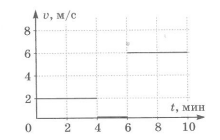 1) 40 м;    2) 2400 м;   3)   1920 м;    4)  32 м5. Два сосуда 1 и 2 заполнены одинаковой жидкостью. Будет ли переливаться жидкость из одного сосуда в другой, если открыть кран?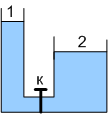  Будет переливаться из сосуда 1 в сосуд 2Будет переливаться из сосуда 2 в сосуд 1Не будет переливатьсяБудет, направление течения жидкости будет зависеть от площади сечения сосудовЧасть 26. Поднимаясь в гору, лыжник проходит путь 3 км со скоростью 5,4 км/ч. Спускаясь с горы со скоростью 10 м/с, он проходит 1 км пути. Определите среднюю скорость лыжника на всем пути.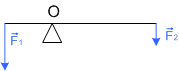 7. Лёгкий рычаг находится в равновесии под действием двух сил. Сила F1 = 6 Н. Чему равна сила F2, если длина рычага равна 25 см, а плечо силы F1 равно 10 см? 8.  Плоскодонная баржа получила пробоину в дне площадью 200 см2. С какой силой нужно давить на пластырь, которым закрывают отверстие, чтобы сдержать напор воды на глубине 1,8 м?9. В керосине плавает сплошной деревянный куб с длиной ребра 10 см.  Какую силу нужно приложить к кубу, чтобы полностью погрузить его в жидкость? Плотность дерева равна 700 кг/м3. Плотность керосина равна 800 кг/м3.10. Рычаг используют для подъема на высоту 5 см бетонного блока, масса которого 1 т. Другой конец рычага проходит расстояние 20 см под действием силы 3 кН. Определите КПД рычага. 